Publicado en España el 18/06/2021 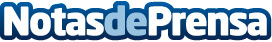 Ciberataques: la importancia de la ciberseguridad. Por LQN SolucionesDurante la pandemia se ha producido un notable aumento de los ciberataques que violaron datos sensibles, vulneraron sitios y obligaron a bloquear máquinasDatos de contacto:LQN SOLUCIONESComunicado de prensa de LQN SOLUCIONES912 42 60 06Nota de prensa publicada en: https://www.notasdeprensa.es/ciberataques-la-importancia-de-la Categorias: Nacional Programación Madrid Software Ciberseguridad http://www.notasdeprensa.es